Proyecto día de la Paz.Los alumnos de bachillerato realizarán un proyecto en grupos donde deberán preparar una actividad para realizar con alumnos de secundaria.Para ello se ha creado una página en Symbaloo donde se irán colocando los enlaces buscados por ellos. Actividades webVideos CancionesPoesíasJuegosUna vez obtenida esta información se pasará a crear una ” lesson plans”  con la misma plataforma symbaloo, consistente en crear un itinerario de actividades del día de la paz para realizar con los alumnos de los cursos inferiores y ponerlo a disposición de los tutores para celebrar el día de la paz.Pongo el proyecto tal como estaba a finales de diciembre.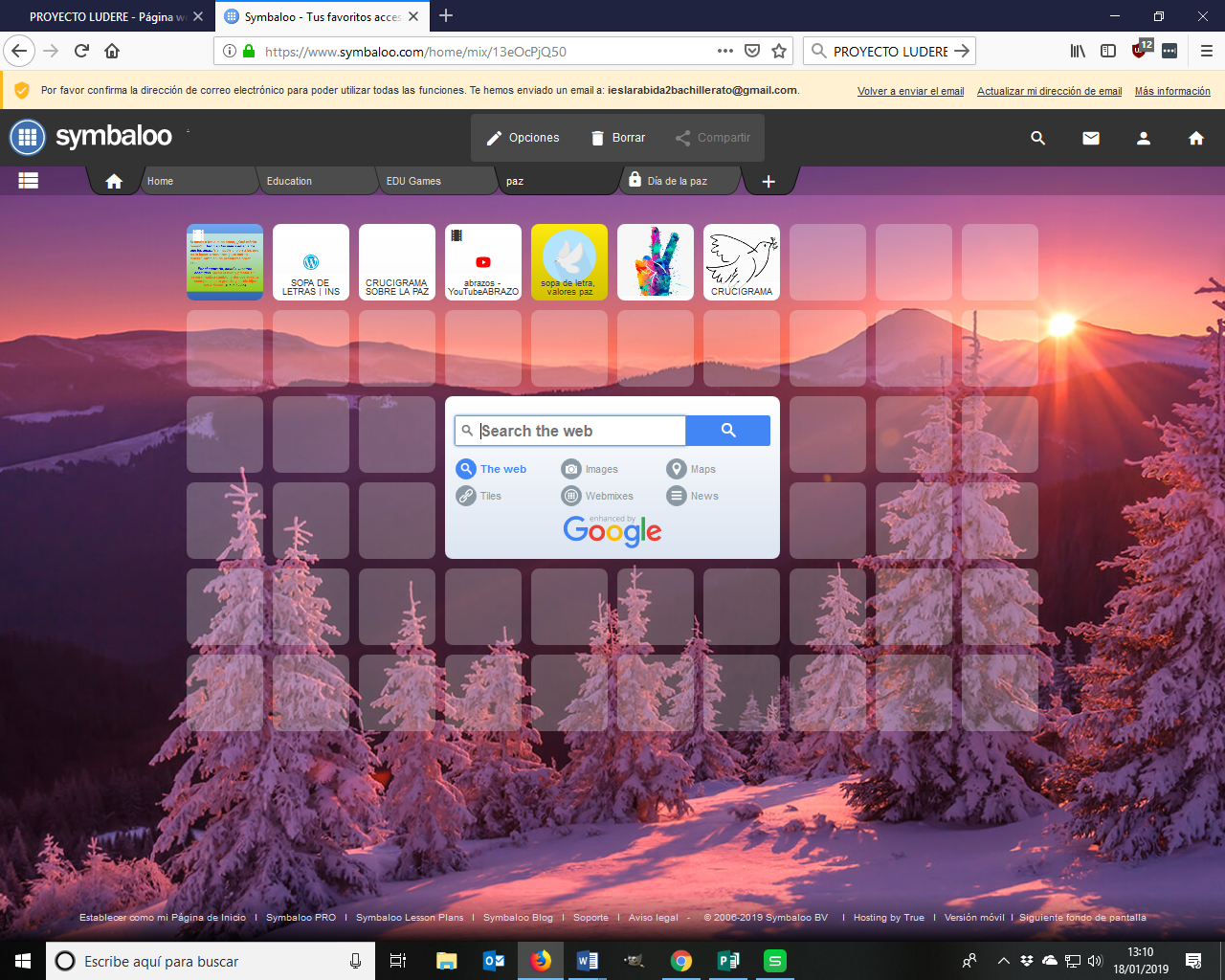 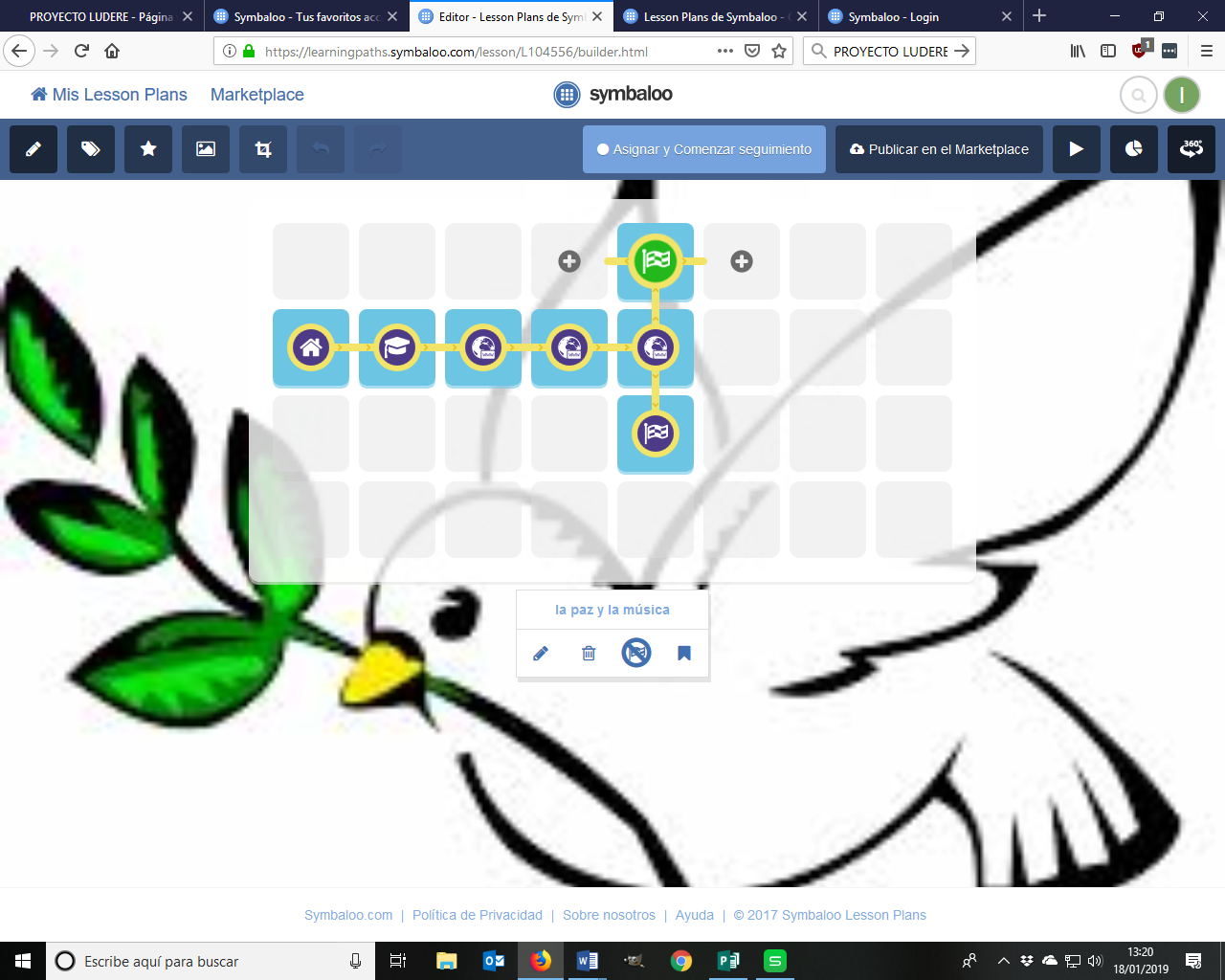 